Publicado en Madrid el 27/05/2024 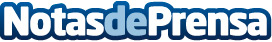 Las 7 claves para una evolución sostenible del sector Fintech en 2024, según GDS ModellicaEn el horizonte de este 2024, las Fintech desafiarán la expansión de las finanzas descentralizadas con la adopción del blockchain y el crecimiento de los neobancos buscando ofrecer un futuro más inclusivo. La aceleración de la digitalización de las Fintech no solo redefinirá la forma en que se interactúa con el dinero, sino que cambiará la relación entre los usuarios y los servicios financierosDatos de contacto:En Ke Medio Broadcasting S.L.DG912792470Nota de prensa publicada en: https://www.notasdeprensa.es/las-7-claves-para-una-evolucion-sostenible-del Categorias: Nacional Franquicias Finanzas Inteligencia Artificial y Robótica Emprendedores Software Ciberseguridad Criptomonedas-Blockchain Innovación Tecnológica Actualidad Empresarial http://www.notasdeprensa.es